                                           بسمه‌تعالی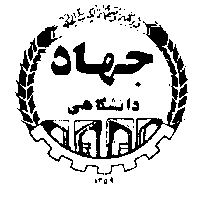 کاربرگ ارزيابي طرحنامه دفتر تخصصی علوم انسانی و اجتماعیمشخصات کلی طرحداور ارجمند؛با سلام با تشکر از همکاری و دقت جنابعالی در ارزیابی طرحنامه ارائه شده، مستدعی است پس از ارائه تشریحی نظرات و نقدهای ارزشمندتان، به پرسش‌های مطرح شده در بخش دوم نیز پاسخ دهید. پاسخ به سوال‌های تشریحی در بخش اول، ضمن کمک به مجری طرح، در ارتقاء سطح کیفی پژوهش موثر است. همچنین پاسخ دقیق به سوال‌های بخش دوم، کمک شایانی به مدیریت پژوهش و تصمیم‌گیری در خصوص طرح پیشنهادی می‌کند.الف) بخش اول: ارزیابی و نقد کلیات پژوهش (بیان مساله، سوال‌های پژوهش، اهداف، ضرورت و اهمیت پژوهش): ارزیابی و نقد پیشینه پژوهش (پیشینه داخلی، خارجی، نقد و جمع‌بندی پیشینه و بیان تمایز طرح پیشنهادی با پژوهش‌های پیشین): ارزیابی و نقد مبانی و چارچوب نظری پژوهش (مبانی نظری، چارچوب نظری، فرضیه‌های پژوهش، ارتباط فرضیه‌ها با چارچوب نظری): ارزیابی و نقد روش‌شناسی پژوهش (روش پژوهش، اعتبار و روایی، جمعیت آماری، روش نمونه‌گیری، حجم نمونه، روش‌ها و تکنیک‌های تجزیه و تحلیل و تعاریف متغیرهای پژوهش):ارزیابی از هزینه‌های طرح:دستاوردهای مورد انتظار (گزارش راهبردی، مقاله، کتاب و...) حاصل از انجام طرح پیشنهادی را مرقوم فرمایید.در كل، اجراي طرح را توصيه ميكنيد؟ با ذكر دليل       بله       خير     مشروط به اعمال نقطه نظرات ارائه شده ب) بخش دوم:مشخصات بررسي كننده:                                            امضاء:                                            تاريخ:1-  عنوان طرح: 2- مسئول اجراي طرح:     				          4- مدت زمان پیشنهادی:     3- واحد سازمانی مجری:					   5- بودجه پيشنهادي:محور اصليمعيار و شاخص‌های ارزیابیکاملاً مناسبمناسبمتوسطنامناسبكاملاً نامناسبموضوعیت نداردکلیات پژوهشعنوان فارسی کلیات پژوهشعنوان انگلیسیکلیات پژوهشبيان مسأله کلیات پژوهشسوال‌هاکلیات پژوهشاهداف کلیات پژوهشاهمیت و ضرورت پیشینه پژوهشپیشینه خارجی پیشینه پژوهشپیشینه داخلی پیشینه پژوهشنقد و جمع‌بندی پیشینه پیشینه پژوهشبیان تمایز طرح پیشنهادی با پیشینه مبانی و چارچوب نظریمبانی نظری مبانی و چارچوب نظریچارچوب نظری مبانی و چارچوب نظریفرضیه‌ها مبانی و چارچوب نظریارتباط  فرضیه‌های پژوهش با چارچوب نظریروش‌شناسی پژوهشمفاهیم و متغیرهاروش‌شناسی پژوهشروش روش‌شناسی پژوهشاعتبار و روایی روش‌شناسی پژوهشجمعیت آماری، روش نمونه‌گیری و حجم نمونهروش‌شناسی پژوهشروش‌ها و تکنیک‌های تجزیه و تحلیل داده‌هامحور اصليمعيار و شاخص‌های ارزیابیکاملاً مناسبمناسبمتوسطنامناسبكاملاً نامناسبموضوعیت نداردسایر مواردزمان‌بندي مراحل اجراسایر مواردهزينه‌های پرسنلیسایر مواردهزينه‌های غیرپرسنلیسایر مواردمنابع مورد استفادهسایر مواردارجاعات داخل متن (انطباق با منابع و ...)سایر مواردخروجی‌های مندرج در بند 15طرحنامه (مقاله و ...)سایر مواردکیفیت نگارش و ویرایش متننام و نام خانوادگيرشته و مقطع  تحصيليمرتبه علمیآدرس پستیکد ملی:کد ملی:کد ملی:شمارهحساب (حتي‌المقدور حساب بانك‌تجارت):شمارهحساب (حتي‌المقدور حساب بانك‌تجارت):شمارهحساب (حتي‌المقدور حساب بانك‌تجارت):نام بانك:شمارهحساب (حتي‌المقدور حساب بانك‌تجارت):شمارهحساب (حتي‌المقدور حساب بانك‌تجارت):شمارهحساب (حتي‌المقدور حساب بانك‌تجارت):شعبه:نوع بیمه:شماره بیمه:شماره بیمه:تلفن محل كار:سابقه خدمت:نام پدر:نام پدر:تلفن همراه: